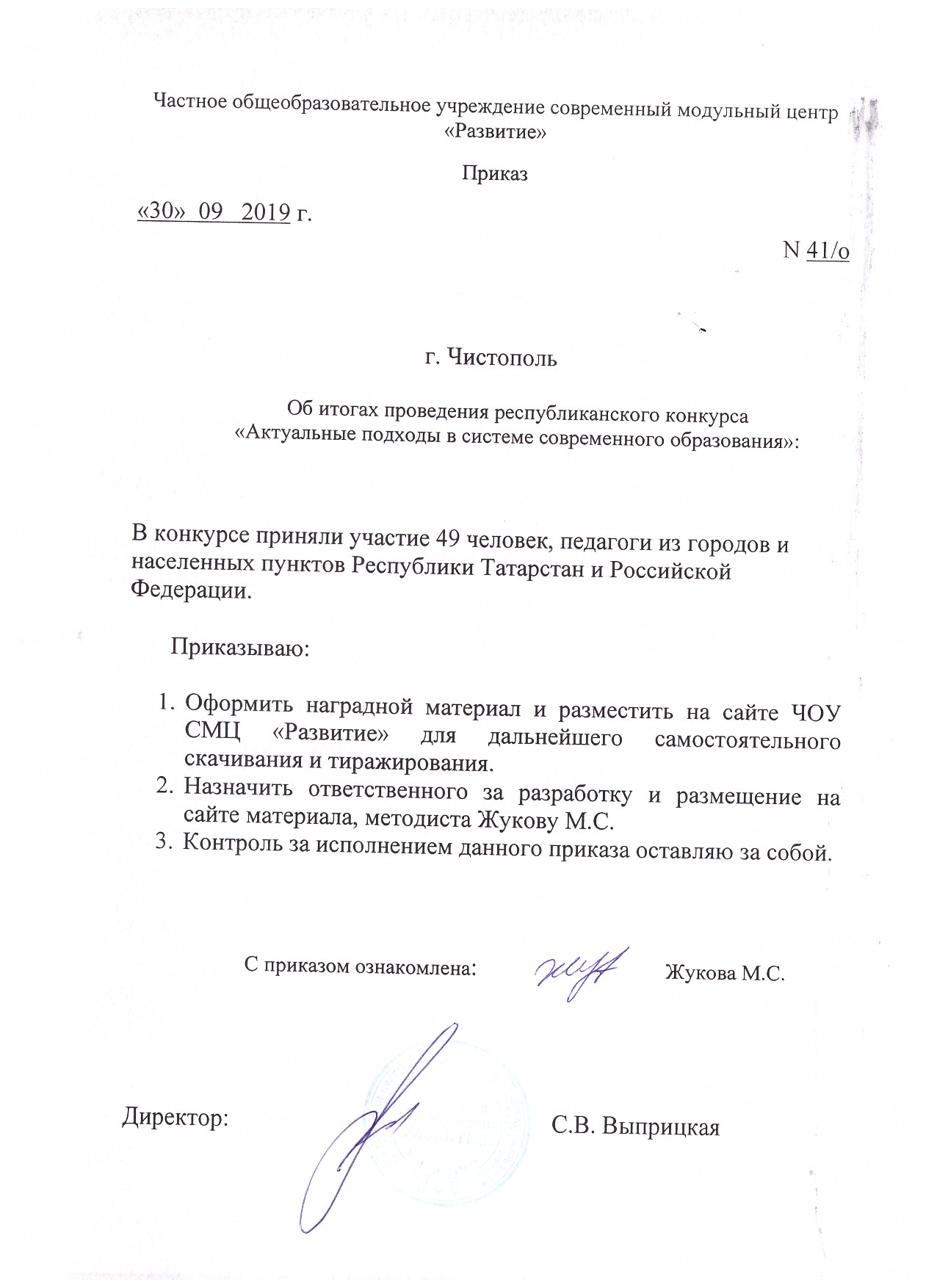 ПРОТОКОЛ Республиканского конкурса «Активные подходы в современном образовании»№№ФИО участникаДолжность Желаемая рубрика(выделить при Публикации в журнале)Название работыОбразовательное учреждение, ГородЭлектронная почта (на которую высылаются документы)МЕСТОМЕСТОМЕСТООбщее образованиеОбщее образованиеОбщее образованиеОбщее образованиеОбщее образованиеОбщее образованиеОбщее образованиеОбщее образованиеОбщее образованиеОбщее образованиеОбщее образование1Паранина ФаридаРустамовнаПаранина ФаридаРустамовнаРустамовнаМузыкальный руководительРустамовнаМузыкальный руководитель Авторское стихотворениеАвторское стихотворение Инсценирование стихотворения «Хотят ли весну зверюшки?»МБДОУ №12 «Солнышко», Елабуга, РТfparanina@mail.ruучастникучастникучастник2ВасильеваРегинаИвановнаВасильеваРегинаИвановнаУчитель истории и обществознанияРазработка урока обществознанияПрименение технологии модерации на уроках обществознанияМуниципальное бюджетное образовательное учреждение «Мелекесская средняя общеобразовательная школа с углубленным изучением отдельных предметов» Тукаевского муниципального района Республики Татарстанregina.martinos@yandex.ruучастник3АзееваСветланаВладимировнаАзееваСветланаВладимировнаУчитель истории и обществознанияМастер-классСоздание видеороликов в программе Windows Movie Maker по истории и обществознаниюМБОУ «Кубасская ООШ» Чистопольский район, с. Кубассыbistrova.svetlana2012@yandex.ruучастник4МолотковаВикторияВикторовнаМолотковаВикторияВикторовнавоспитательЗанятие «Наша Родина- Россия!»Муниципальное бюджетное образовательное учреждение «Детский сад общеразвивающего вида №22 «Гнездышко» ЕМР РТ, г. ЕлабугаMdou22elabuga@mail.ru2 место5ЛевашоваЛюдмилаДенисовнаЛевашоваЛюдмилаДенисовнаУчитель начальных классовФормирование основ экологической культуры младших школьников через систему заданий на уроках и внеклассной деятельностиМБОУ «Староузеевская СОШ» Аксубаевского района РТLyda26_06_70@vail/ruучастник6ТихоноваНатальяСергеевнаТихоноваНатальяСергеевнаУчитель химии и биологии«Проведение экскурсии и полевого практикума по геоэкологии и химии»МАОУ «СОШ№1»tih-latan@yandex.ruучастник7БеляеваТатьянаВладимировнаБеляеваТатьянаВладимировнаУчитель истории высшей квалификационной категорииИнтегрированный урок по истории и литературе Героический подвиг народа в Отечественной войне 1812 года. 8 класс.МБОУ «Средняя общеобразовательная школа №4»г. Чистополь4206000034@edu.tatar.ru1 местоДошкольное образованиеДошкольное образованиеДошкольное образованиеДошкольное образованиеДошкольное образованиеДошкольное образованиеДошкольное образованиеДошкольное образованиеДошкольное образованиеДошкольное образованиеДошкольное образование8ТалапинаТатьянаНиколаевнаТалапинаТатьянаНиколаевнаВоспитательпроектЧто за чудесница водица – волшебная?МБ ДОУ детский сад №12 «Солнышко» г.Елабугаalmira.chernyahovskaya@mail.ruучастник9ПолухинаИннаАнатольевнаПолухинаИннаАнатольевнавоспитательДидактическое пособиеБизиборд «Малыш»МБДОУ «Детский сад № 3» п.г.т. Уруссуi-poluhina@bk.ruучастник10Фахуртдинова ЕкатеринаГригорьевнаФахуртдинова ЕкатеринаГригорьевнавоспитательДидактическое пособиеРазноцветные ромашкиМБДОУ «Детский сад № 3» п.г.т. Уруссуkatywka-87@mail.ruучастник11АнтоноваЕленаВикторовнаАнтоноваЕленаВикторовнавоспитательМетодическая разработкаПроект «Занимательная математика» Презентация к проектуМБДОУ «Детский сад № 3» п.г.т. Уруссуelena_06054@mail.ru3 место12Мухаметшина ЛираИлгизовнаМухаметшина ЛираИлгизовнавоспитательМетодическая разработкаАвторский сборник стихов «ПОЗНАВАТЕЛЬНАЯ АЗБУКА»МБДОУ «Детский сад № 3» п.г.т. Уруссуlirika_a@mail.ru2 место1313МухтароваАльбинаМинсалиховнаВоспитатель английского языкаДидактическое пособиеСерия авторских дидактических игр «Плюшевая семейка»МБДОУ «ЦРР-детский сад» Республика Татарстан г.Нурлатmukhtarova84@list.ru1 место1 место1414Паранина ФаридаРустамовнаРустамовнаМузыкальный руководительРустамовнаМузыкальный руководитель Дошкольное Методическая разработкаРустамовнаМузыкальный руководитель Дошкольное Методическая разработка Обобщение педагогического опыта (использование интерактивных дидактических игрМБДОУ №12 «Солнышко», Елабуга, РТfparanina@mail.ru3 место3 место1515Ихсанова Фирдявас ГаязовнаВоспитательСоциализацияРазвитие способности дошкольников к взаимодействию в сюжетно-ролевой игре, как фактор готовности к школеМБДОУ «Детский сад комбинированного вида №53» г.Нижнекамскms.zinnat66gil@mail.ruучастиеучастие1616ГраховаИринаПавловнаВоспитательПроектная деятельностьВесёлая неделькаМБДОУ №12 «Солнышко» г.Елабугаgrahova2012@mail.ru3 место3 место1717КузнецоваЮлияНиколаевнавоспитательНетрадиционное рисование в детском садуНетрадиционные техники рисования в ДОУМБДОУ №12 « Солнышко» Р.Т. г. Елабугаyuliakuznecovavankova@mail.ru1 место1 место1818ТарасенкоНатальяВасильевнавоспитательМетодическая разработкаСистема обучения игре на детских музыкальных инструментах старших дошкольниковМБДОУ «Детский сад № 3» п.г.т. Уруссуnatalia7219@mail.ruучастиеучастие1919Паранина ФаридаРустамовнаХамзиеваТатьянаВладимировнаСмирноваЕкатеринаПавловнаРустамовнаХамзиеваТатьянаВладимировнаСмирноваЕкатеринаПавловнаМузыкальный руководитель Воспитатель ВоспитательРустамовнаХамзиеваТатьянаВладимировнаСмирноваЕкатеринаПавловнаМузыкальный руководитель Воспитатель Воспитатель Дошкольное Авторское стихотворение«Во что играют звери?»МБДОУ №12 «Солнышко», Елабуга, РТfparanina@mail.ruучастникучастник2020ЗариповаГульнараРостямовнаВоспи татель 1кв категорииРечевое развитиеАвторская программа кружка по обучению детей татарскому языку «Весёлый татарский».МБДОУ «Детский сад комбинированного вида №29» г. Лениногорскguln.zaripowa2015@yandex.ruучастникучастник2121МинибаеваРозаИльнуровнавоспитательКонспект образовательной деятельностиКонспект занятия «Три поросенка» и презентация к занятиюМБДОУ «Детский сад № 3» п.г.т. Уруссуkhamitova-1996@mail.ru3 место3 место2222МаркеловаТатьянаНиколаевнавоспитательПрограмма кружкаПрограмма кружка по конструированию в подготовительной группе детского садаМБДОУ «Детский сад № 3» п.г.т. Уруссуpolina20102014@mail.ru1 место1 место2323ЧерняховскаяАльмираИльшатовнаВоспитательпроектНеобычная игрушка пуговицаМБ ДОУ детский сад №12 «Солнышко» г.Елабугаalmira.chernyahovskaya@mail.ru2 место2 место2424ХлистунСветланаРамильевнаВоспитательпроектНеобычная игрушка пуговицаМБ ДОУ детский сад №12 «Солнышко» г.Елабугаalmira.chernyahovskaya@mail.ru2 место2 место2525ЕлизароваГалинаАлександровнаВоспитательОпыт работы«Ребенок познает мир»МБДОУ «Детский сад №3»,п.г.т.Уруссуgalya.elizarova2016@yandex.ru1 место1 место2626ХафизоваГульфияЗиннуровнавоспитательДидактическое пособиеУроки светофораМБДОУ «Детский сад № 3» п.г.т. Уруссуgulfiya-x@mail.ruучастникучастник2727НуртдиноваЛейсанКамиловнаВоспитательИз опыта работы. Тема. «Речевое развитие детей второй группы раннего возраста в процессе игровой деятельности».МБДОУ «Шугуровский детский сад - Солнышко» МО «ЛМР»РТ РТ. Лениногорский р-н с. Шугуровоnurtdinova.85@inbox.ru1 место1 место2828УглинскихЮлияНиколаевнавоспитательПубликация в журналеДидактическое пособие «Эко-сумка»МБДОУ «Детский сад комбинированного вида №53» НМР РТ, г. Нижнекамскcahek116rus@list.ruучастникучастник2929Ямалетдинова ДинараУсмановнавоспитательАвторские стихи «Наш цветущий сад»Муниципальное бюджетное образовательное учреждение «Детский сад общеразвивающего вида №22 «Гнездышко» ЕМР РТ, г. ЕлабугаMdou22elabuga@mail.ruучастникучастник3030НикитинаИринаАлександровна,ДроноваТатьянаАлексеевна,СаетгалиеваРушанаРафиковна,Воспитатель Выс шая кв. кат воспи татель выс шая кв. кат воспитатель 1 кв кат.Родительское собрание – квест игра«Страна безопасного детства»Муници пальное бюджет ное дошколь ное образовательное учрежде ние «Детский сад №6 «Колосок» Елабужс кого муници пального района республи ки Татарс танbatalova.1972@mail.ruучастникучастник3131ХарисоваЛяйсанМаратовнавоспитательБезопасность"Мы едем, едем в город!»МБДОУ "Детский сад № 48 "Алтынчеч" с. Большие Кургузи ЗМР РТ"ambdou48@yandex.ru3 место3 место3232КиямоваАлсуГабдиахатовнавоспитательнастольно – дидактическая игра«В гостях у животных»МБДОУ «Детский сад комбинированного вида №76 «Ветерок»sufle.86@mail.ru3 место3 место3333Григорьева ЛадаАлексеевнавоспитательнастольно – дидактическая игра«В гостях у животных»МБДОУ «Детский сад комбинированного вида №76 «Ветерок»grigoreva.lada@mail.ru3 место3 место3434МугиноваГульнараМарсильевнаВоспитатель квалификационной категорииПознаниеКонспект занятия «Реклама: желания и возможности»Муниципальное бюджетное дошкольное образовательное учреждение «Детский сад общеразвивающего вида №10 г. Лениногорска» муниципального образования «Лениногорский муниципальный район» Республики ТатарстанMuginova.gulnara@ yandex.ruучастникучастник3535МингазутдиноваФаридаАмирьяновнавоспитательнастольно – дидактическая игра«В гостях у животных»МБДОУ «Детский сад комбинированного вида №76 «Ветерок»mingazutdinova_farida-26.71@mail.ru3 место3 место3636Плеханова Елена Станиславовнавоспитательнастольно – дидактическая игра«В гостях у животных»МБДОУ «Детский сад комбинированного вида №76 «Ветерок»544864@inbox.ru3 место3 место3737ШатохинаРамиляХамитовнавоспитательнастольно – дидактическая игра«В гостях у животных»МБДОУ «Детский сад комбинированного вида №76 «Ветерок»shatoxinar@mail.ru3 место3 место3838МаксимоваСветланаАлександровнавоспитательОписание опыта работыПрект, как мотивация к познаниюМБДОУ «Детский сад № 4» Чистопольского муниципального района РТsvetlanamaxsimova510@gmail.com2 место2 место3939ТямаеваНаиляАнваровнаВоспитатель по обучению родному языкуКонспект занятия «Сихри урман»МБДОУ №12 «Солнышко» г.Елабугаtyamaeva64@ mail.ruучастникучастник4040МугизоваГузельРафгатовнаучитель-логопедЛогопедия, методические разработкиМетодическое пособие в технике Лэпбук «Веселый паровозик»Муниципальное бюджетное дошкольное образовательное учреждение «Черемшанский детский сад «Сказка» с.Черемшан Черемшанского муниципального района Республики Татарстанguzel.mugizova@mail.ru2 место2 место4141ПаранинаФаридаРустамовнаМузык. Руковод.Авторские Стихи«Как звери готовятся к зиме»МБДОУ №12 «Солнышко»fparanina@mail.ru1 место1 место4242ТямаеваНаиляАнваровнаВоспит. по обуч. родн. яз.Авторс. Стихи«Как звери готовятся к зиме» «Как звери готовятся к зиме»МБДОУ №12 «Солнышко»fparanina@mail.ru1 место1 место4343ЧерняховскаяАльмираИльшатовнаВоспитатАвторс. стихи«Как звери готовятся к зиме»МБДОУ №12 «Солнышко»fparanina@mail.ru1 место1 место4444ХлистунСветланаРамильевнаВоспитат.Авторс. стихи«Как звери готовятся к зиме»МБДОУ №12 «Солнышко»fparanina@mail.ru1 место1 место4545Вильданова АлсуАсгатовнавоспитательРодительское собраниеМБДОУ «Шугуровский детский сад - Солнышко» с. Шугуровоalsuvildanowa@yandex.ruучастникучастникДополнительное образованиеДополнительное образованиеДополнительное образованиеДополнительное образованиеДополнительное образованиеДополнительное образованиеДополнительное образованиеДополнительное образованиеДополнительное образованиеДополнительное образованиеДополнительное образование4646ПопковаЕленаВячеславовнаЗаведующая теоретическим отделением, преподаватель теоретических дисциплин высшей квалификационной категорииТематический концерт (сценарий)«Лучше слова в мире нет» (к Международному Дню Матери)  МБУ ДО «Детская музыкальная школа №1» НМР РТ Татарстан, г. Нижнекамскluminarcl@mail.ru1 место1 место